Проведение тестирования студентов                                                                                         Фамилия , студента_____________Задание № 1.  Указать классификацию станов по расположению рабочих клетей 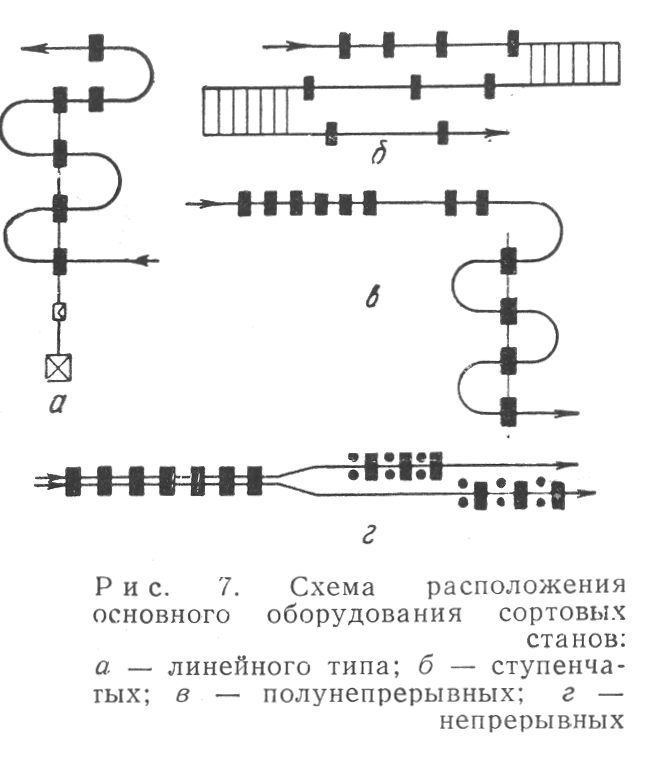 А)___ Линейный стан _________Б)___  последовательный _В) _____ полунепрерывный _____Г) _____ Непрерывный стан ;    Задание № 2.  Выделить правильные ответы 1.  указать название   двухвалкового прокатного стана: 1.Кварто   2.  Трио     3.Одноклктьевой   4. Дуо 2.   указать  назначение сортовых станов:1.  Для прокатки  арматуры ; 2.  Для прокатки слитков  3.  Для прокатки  НЛЗ ; 4.  Для прокатки листов.  3.  выделить нагревательное устройство постоянного действия: 1.  Методические печи    2. Нагревательные колодцы3. дуговые печи;4. Кислородный конвертер4.  Объяснить что обозначает: стан 23001. Диаметр валков 2300;   2. Длина бочки валка 23003.Окружная скорость валков; 4. Длина стана5.  Главная линия стана это:        1.  линия установки основного оборудования        2.  линия оси прокатки       3.  линия установки оборудования стана        4.  линия рольгангов6. к основному оборудованию прокатного стана относятся:1. Ножницы;      2. Электропривод;      3. Рольганг  7.  выделить  операцию отделки  проката это 1. Нагрев    2. Термообработка        3. Деформация.8.  Назначение нагрева металла перед прокаткой  1. Для придание пластичности металлу;   2. Для придания прочности металлу;3. Для придания металлу хороших физических свойств,